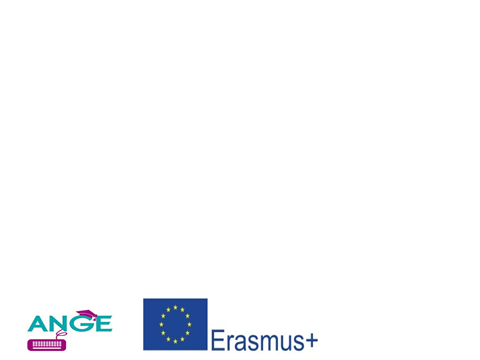 Diriger aujourd’hui ?Claude ThélotCVConseiller maître honoraire à la Cour des comptes. Il a été successivement directeur de l'Evaluation et de la Prospective au ministère de l'Education nationale (1990-1997), président du HCéé (2000-2003) et président de la Commission du débat national sur l'avenir de l'école (2003-2004).Conseiller maître honoraire à la Cour des comptes. Il a été successivement directeur de l'Evaluation et de la Prospective au ministère de l'Education nationale (1990-1997), président du HCéé (2000-2003) et président de la Commission du débat national sur l'avenir de l'école (2003-2004).COMPTE-RENDU DE L’INTERVENTION « Diriger aujourd’hui est devenu un problème partout et pas uniquement au sein de l’École et l’on ne peut pas diriger aujourd’hui comme on le faisait autrefois », a prévenu d’emblée le sociologue Claude Thélot. La raison ? Les gens sont aujourd’hui plus formés, plus exigeants mais aussi plus reliés entre eux, ce qui les conduits à s’opposer davantage aux modèles de direction traditionnels. Il n’en reste pas moins, pour Claude Thélot, qu’« il faut diriger quand on est un dirigeant ». Et cela signifie, pour un chef d’établissement, « organiser, décider au service d’une vision qu’on aura fait partager : celle d’un établissement qui fasse réussir tous ses élèves. »
Comment faire ?« Diriger aujourd’hui est devenu un problème partout et pas uniquement au sein de l’École et l’on ne peut pas diriger aujourd’hui comme on le faisait autrefois », a prévenu d’emblée le sociologue Claude Thélot. La raison ? Les gens sont aujourd’hui plus formés, plus exigeants mais aussi plus reliés entre eux, ce qui les conduits à s’opposer davantage aux modèles de direction traditionnels. Il n’en reste pas moins, pour Claude Thélot, qu’« il faut diriger quand on est un dirigeant ». Et cela signifie, pour un chef d’établissement, « organiser, décider au service d’une vision qu’on aura fait partager : celle d’un établissement qui fasse réussir tous ses élèves. »
Comment faire ?LIEN URLhttps://enseignement-catholique.fr/video/diriger-aujourdhui/https://enseignement-catholique.fr/video/diriger-aujourdhui/